CALCIO A CINQUESOMMARIOSOMMARIO	1COMUNICAZIONI DELLA F.I.G.C.	1COMUNICAZIONI DELLA L.N.D.	1COMUNICAZIONI DELLA DIVISIONE CALCIO A CINQUE	1COMUNICAZIONI DEL COMITATO REGIONALE MARCHE	1COMUNICAZIONI DELLA F.I.G.C.COMUNICAZIONI DELLA L.N.D.COMUNICAZIONI DELLA DIVISIONE CALCIO A CINQUECOMUNICAZIONI DEL COMITATO REGIONALE MARCHEPer tutte le comunicazioni con la Segreteria del Calcio a Cinque - richieste di variazione gara comprese - è attiva la casella e-mail c5marche@lnd.it; si raccomandano le Società di utilizzare la casella e-mail comunicata all'atto dell'iscrizione per ogni tipo di comunicazione verso il Comitato Regionale Marche. SPOSTAMENTO GARENon saranno rinviate gare a data da destinarsi. Tutte le variazioni che non rispettano la consecutio temporum data dal calendario ufficiale non saranno prese in considerazione. (es. non può essere accordato lo spostamento della quarta giornata di campionato prima della terza o dopo la quinta).Le variazioni dovranno pervenire alla Segreteria del Calcio a Cinque esclusivamente tramite mail (c5marche@lnd.it) con tutta la documentazione necessaria, compreso l’assenso della squadra avversaria, inderogabilmente  entro le ore 23:59 del martedì antecedente la gara o entro le 72 ore in caso di turno infrasettimanale.Per il cambio del campo di giuoco e la variazione di inizio gara che non supera i 30 minuti non è necessaria la dichiarazione di consenso della squadra avversaria.ATTIVITA’ DI RAPPRESENTATIVARAPPRESENTATIVA REGIONALE CALCIO A CINQUE UNDER 19I sottoelencati calciatori sono convocati per svolgere tre sedute di allenamento come di seguito riportato:MARTEDI’ 26/03/2024, ore 18:00“Pallone Geodetico F.I.G.C.” di ANCONA (Via Schiavoni, snc)inizio seduta di allenamento ore 18:30MERCOLEDI’ 27/03/2024, ore 19:30“Centro Sportivo Recanatese” di RECANATI (Via Aldo Moro)inizio gara di allenamento contro il Recanati Calcio a 5 Serie B ore 20:00GIOVEDI’ 28/03/2024, ore 18:00“Pallone Geodetico F.I.G.C.” di ANCONA (Via Schiavoni, snc)inizio seduta di allenamento ore 18:30ACLI MANTOVANI CALCIO A 5	GIGANTE Nicolas, IBRAHIMI David, MORICO Edoardo, ROCCHI MatteoAMICI DEL CENTROSOCIO SP.	GIOVANNELLI Damiano, PICCIOLI Gioele, POLVERARI Tommaso BORGOROSSO TOLENTINO	SURDU Ionut BogdanCARISSIMI 2016	MATTIOLI CristianFERMANA FUTSAL 2022			LUCIANI AlbertoFIGHT BULLS CORRIDONIA		CESARETTI NathanJESI	REGAI Boulbeba, SERRANY MostafaNUOVA JUVENTINA FFC	RIPA RiccardoPOL.CAGLI SPORT ASSOCIATI	MARCHIONNI FrancescoRAPPRESENTATIVA REGIONALE CALCIO A CINQUE FEMMINILELe sottoelencate calciatrici sono convocate per svolgere tre sedute di allenamento come di seguito riportato:MARTEDI’ 26/03/2024, ore 19:45“Pallone Geodetico F.I.G.C.” di ANCONA (Via Schiavoni, snc)inizio seduta di allenamento ore 20:15GIOVEDI’ 28/03/2024, ore 19:45“Pallone Geodetico F.I.G.C.” di ANCONA (Via Schiavoni, snc)inizio seduta di allenamento ore 20:15SABATO 30/03/2024, ore 16:30Palestra di MONTEPRANDONE (Via Colle Gioioso)inizio gara di allenamento contro il Futsal Prandone ore 17:00ASD KAPPABI POTENZAPICENA	BLENKUS Serena CARISSIMI 2016		CARDONE Lucia, DIAMANTINI Diletta, EUSEPI Elena, LEGGE Claudia, MARIOTTI ElenaGLS DORICA AN.UR	BARTOLINI Aurora, BERNOTTI Giorgia, PRINCIPI SofiaGRADARA CALCIO	ANGELINI VanessaGROTTESE A.S.D.		COSTANZO NoemiPOTENZA PICENA				PEZZOLA AlessiaRIPABERARDA	CAPANNELLI Cristina, FELICIONI Arianna, VAGNONI GiuliaSANTANGIOLESE	SILVESTRINI MonicaRAPPRESENTATIVA REGIONALE CALCIO A CINQUE UNDER 17I sottoelencati calciatori sono convocati per svolgere tre sedute di allenamento come di seguito riportato:MARTEDI’ 26/03/2024, ore 16:15“Pallone Geodetico F.I.G.C.” di ANCONA (Via Schiavoni, snc)inizio seduta di allenamento ore 16:45MERCOLEDI’ 27/03/2024, ore 17:30“Centro Sportivo Recanatese” di RECANATI (Via Aldo Moro)inizio gara di allenamento contro il Recanati Calcio a 5 Under 19 ore 18:00GIOVEDI’ 28/03/2024, ore 16:15“Pallone Geodetico F.I.G.C.” di ANCONA (Via Schiavoni, snc)inizio seduta di allenamento ore 16:45ACLI AUDAX MONTECOSARO		COZZOLINO JosephACLI MANTOVANI CALCIO A 5		DE CAPUA Matteo, STACCHIOTTI MatteoAMICI DEL CENTROSOCIO SP.		BAIONI Edoardo, BALDUCCI Elia, FURLANI Diego,MARANGIO Matteo, PIERFEDERICI Matteo, RAMOSCELLI JacopoC.U.S. ANCONA				CARDINALETTI NicolòC.U.S. MACERATA CALCIO A5		TOGNETTI LeonardoCARISSIMI 2016				CARELLA FrancescoCERRETO D’ESI C5 A.S.D.			LUNARDI DiegoITALSERVICE C5				BALDARELLI Emiliano, DI GENNARO LorenzoREAL EAGLES VIRTUS PAGLIA		TROKA FabioRAPPRESENTATIVA REGIONALE CALCIO A CINQUE UNDER 15I sottoelencati calciatori sono convocati per svolgere tre sedute di allenamento come di seguito riportato:MARTEDI’ 26/03/2024, ore 14:30“Pallone Geodetico F.I.G.C.” di ANCONA (Via Schiavoni, snc)inizio seduta di allenamento ore 15:00GIOVEDI’ 28/03/2024, ore 14:30“Pallone Geodetico F.I.G.C.” di ANCONA (Via Schiavoni, snc)inizio seduta di allenamento ore 15:00SABATO 30/03/2024, ore 14:30Palestra di MONTEPRANDONE (Via Colle Gioioso)inizio gara di allenamento contro l’Acli Audax Montecosaro Under 17 ore 15:00ACLI AUDAX MONTECOSARO	SCIAMANNA MarcoACLI MANTOVANI CALCIO A 5	DE CAPUA MattiaAMICI DEL CENTROSOCIO SP.	LONGARINI Matteo, SEBASTIANELLI Leonardo, SILVESTRONI Pietro AUDAX 1970 S.ANGELO	SIMONCIONI StefanoBULDOG T.N.T. LUCREZIA	BONCI FedericoCALCIO A 5 CORINALDO	BRUCIATI Samuele, COPPARI FrancescoETA BETA FOOTBALL	LORENZETTI Hiago NicolasITALSERVICE C5	MORETTI Francesco, TIJU FilippoREAL SAN GIORGIO		CATALINI Yuri, DELPIZZO SCHVEITZER DaviSANGIORGIO				PRATLJACIC MarcoDirigente Responsabile			CAPRETTI MarcoDirigenti Accompagnatori		GIACOMETTI Michele, PACENTI PaoloStaff Tecnico	CESARONI Francesco, DOMINICI Luca, MACELLARI Alfredo, NERI MassimilianoFisioterapisti		PERUCCI Michele, PIGNOCCHI LetiziaResponsabile Logistica		COTOLONI AttilioSegretario					TORRESI AlverI calciatori e le calciatrici convocati debbono presentarsi muniti degli indumenti personali di gioco.Si ricorda a tutte le Società che debbono rispondere alla mail che è stata loro inviata entro il termine previsto allegando alla stessa la copia del certificato di idoneità medico-sportiva di ogni calciatore/calciatrice convocato/a.NOTIZIE SU ATTIVITA’ AGONISTICAUNDER 17 C5 REGIONALI MASCHILIFASE FINALEOttavi di Finale- 5^ classificata girone Gold			 - 	2^ classificata girone Silver “B”	= 1C.U.S. MACERATA CALCIO A5 – FUTSAL VIRE GEOSISTEM ASD	4-6- 6^ classificata girone Gold			 - 	2^ classificata girone Silver “A”	= 2C.U.S. ANCONA – AUDAX 1970 S.ANGELO				2-1- 7^ classificata girone Gold			 - 	1^ classificata girone Silver “B”	= 3JESI – REAL FABRIANO							6-4- 8^ classificata girone Gold			 - 	1^ classificata girone Silver “A”	= 4TRE TORRI A.S.D. – BULDOG T.N.T. LUCREZIA				3-3Quarti di Finale (gara unica 23/03/2024)Le 4 squadre qualificate del girone “Gold” e le 4 squadre qualificate dagli Ottavi di Finale disputeranno i Quarti di Finale in gara unica come segue:- 1^ classificata girone Gold			 - 	vincente 4				= AAMICI DEL CENTROSOCIO SP – TRE TORRI A.S.D.			23/03/2024, ore 16:00- 2^ classificata girone Gold			 - 	vincente 3				= BITALSERVICE C5 – JESI							23/03/2024, ore 15:30- 3^ classificata girone Gold			 - 	vincente 2				= CACLI MANTOVANI CALCIO A 5 – C.U.S. ANCONA			23/03/2024, ore 17:30- 4^ classificata girone Gold			 - 	vincente 1				= DFIGHT BULLS CORRIDONIA – FUTSAL VIRE GEOSISTEM ASD	23/03/2024, ore 15:30Al termine dei tempi regolamentari, in caso di parità, si disputeranno due tempi supplementari di 5 minuti ciascuno.Se anche al termine dei tempi supplementari si verificasse la situazione di parità si qualificherà al turno successivo la squadra di casa.Semifinali (gara unica 06/04/2024)Le 4 squadre qualificate disputeranno Semifinali in gara unica in casa della squadra meglio piazzata al termine della seconda fase.Gli abbinamenti saranno composti secondo il seguente criterio:- vincente A 		- 	vincente D				- vincente B		-	vincente CAl termine dei tempi regolamentari, in caso di parità, si disputeranno due tempi supplementari di 5 minuti ciascuno.Se anche al termine dei tempi supplementari si verificasse la situazione di parità si qualificherà al turno successivo la squadra miglior classificata al termine della seconda fase.Finale (13/04/2024)Le 2 squadre qualificate disputeranno la Finale in gara unica in casa della squadra meglio piazzata al termine della seconda fase.Al termine dei tempi regolamentari, in caso di parità, si disputeranno due tempi supplementari di 5 minuti ciascuno. Se anche al termine dei tempi supplementari si verificasse la situazione di parità si procederà all’effettuazione dei tiri di rigore secondo le modalità previste dalle vigenti norme federali.RISULTATIRISULTATI UFFICIALI GARE DEL 16/03/2024Si trascrivono qui di seguito i risultati ufficiali delle gare disputateGIUDICE SPORTIVOIl Giudice Sportivo Avv. Agnese Lazzaretti, con l'assistenza del segretario Angelo Castellana, nella seduta del 18/03/2024, ha adottato le decisioni che di seguito integralmente si riportano:GARE DEL 16/ 3/2024 PROVVEDIMENTI DISCIPLINARI In base alle risultanze degli atti ufficiali sono state deliberate le seguenti sanzioni disciplinari. ALLENATORI AMMONIZIONE (I INFR) CALCIATORI NON ESPULSI AMMONIZIONE CON DIFFIDA (IV INFR) AMMONIZIONE (II INFR) AMMONIZIONE (I INFR) GARE DEL 17/ 3/2024 PROVVEDIMENTI DISCIPLINARI In base alle risultanze degli atti ufficiali sono state deliberate le seguenti sanzioni disciplinari. CALCIATORI NON ESPULSI SQUALIFICA PER UNA GARA EFFETTIVA PER RECIDIVITA' IN AMMONIZIONE (V INFR) AMMONIZIONE CON DIFFIDA (IV INFR) AMMONIZIONE (II INFR) F.to IL SEGRETARIO                                   F.to IL GIUDICE SPORTIVO                         Angelo Castellana        	                                Agnese LazzarettiPROGRAMMA GAREGIRONE QF - 1 GiornataUNDER 15 C5 REGIONALI MASCHILIFASE FINALEOttavi di Finale - 5^ classificata girone Gold			- 	terza miglior seconda classificata Silver	= 1CALCIO A 5 CORINALDO – ASCOLI CALCIO A 5			3-0			- 6^ classificata girone Gold			- 	seconda miglior seconda classificata Silver	= 2CANTINE RIUNITE CSI – RECANATI CALCIO A 5			3-1- miglior prima classificata Silver	 	- 	miglior seconda classificata Silver		= 3AUDAX 1970 S.ANGELO – BULDOG T.N.T. LUCREZIA			6-4- seconda miglior prima classificata Silver	- 	terza miglior prima classificata Silver	= 4C.U.S. ANCONA – FIGHT BULLS CORRIDONIA				5-1Quarti di Finale (gara unica 23/03/2024)Le 4 squadre qualificate del girone “Gold” e le 4 squadre qualificate dagli Ottavi di Finale disputeranno i Quarti di Finale in gara unica come segue:- 1^ classificata girone Gold			 - 	vincente 4				= AAMICI DEL CENTROSOCIO SP. – C.U.S. ANCONA			24/03/2024, ore 11:00- 2^ classificata girone Gold			 - 	vincente 3				= BITALSERVICE C5 – AUDAX 1970 S.ANGELO				24/03/2024, ore 15:00- 3^ classificata girone Gold			 - 	vincente 2				= CREAL SAN GIORGIO – CANTINE RIUNITE CSI				24/03/2024, ore 15:30- 4^ classificata girone Gold			 - 	vincente 1				= DC.U.S. MACERATA CALCIO A5 – CALCIO A 5 CORINALDO		24/03/2024, ore 11:00Al termine dei tempi regolamentari, in caso di parità, si disputeranno due tempi supplementari di 5 minuti ciascuno.Se anche al termine dei tempi supplementari si verificasse la situazione di parità si qualificherà al turno successivo la squadra di casa.Semifinali (gara unica 06/04/2024)Le 4 squadre qualificate disputeranno Semifinali in gara unica in casa della squadra meglio piazzata al termine della seconda fase.Gli abbinamenti saranno composti secondo il seguente criterio:- vincente A 		- 	vincente D				- vincente B		-	vincente CAl termine dei tempi regolamentari, in caso di parità, si disputeranno due tempi supplementari di 5 minuti ciascuno.Se anche al termine dei tempi supplementari si verificasse la situazione di parità si qualificherà al turno successivo la squadra miglior classificata al termine della seconda fase.Finale (13/04/2024)Le 2 squadre qualificate disputeranno la Finale in gara unica in casa della squadra meglio piazzata al termine della seconda fase.Al termine dei tempi regolamentari, in caso di parità, si disputeranno due tempi supplementari di 5 minuti ciascuno. Se anche al termine dei tempi supplementari si verificasse la situazione di parità si procederà all’effettuazione dei tiri di rigore secondo le modalità previste dalle vigenti norme federali.RISULTATIRISULTATI UFFICIALI GARE DEL 17/03/2024Si trascrivono qui di seguito i risultati ufficiali delle gare disputateGIUDICE SPORTIVOIl Giudice Sportivo Avv. Agnese Lazzaretti, con l'assistenza del segretario Angelo Castellana, nella seduta del 18/03/2024, ha adottato le decisioni che di seguito integralmente si riportano:GARE DEL 17/ 3/2024 PROVVEDIMENTI DISCIPLINARI In base alle risultanze degli atti ufficiali sono state deliberate le seguenti sanzioni disciplinari. CALCIATORI NON ESPULSI AMMONIZIONE CON DIFFIDA (IV INFR) AMMONIZIONE (II INFR) AMMONIZIONE (I INFR) F.to IL SEGRETARIO                                   F.to IL GIUDICE SPORTIVO                         Angelo Castellana        	                                Agnese LazzarettiPROGRAMMA GAREGIRONE QF - 1 Giornata*     *     *Il versamento delle somme relative alle ammende comminate con il presente Comunicato Ufficiale deve essere effettuato entro il 2 aprile 2024 a favore di questo Comitato Regionale mediante bonifico bancario da versare alle seguenti coordinate: BNL – ANCONABeneficiario: 	Comitato Regionale Marche F.I.G.C. – L.N.D.IBAN: 		IT 81 E 01005 02600 0000 0000 8868Eventuali reclami con richieste di copia dei documenti ufficiali avverso le decisioni assunte con il presente Comunicato dovranno essere presentati, ai sensi dell’art. 76 C.G.S., alla:F.I.G.C. – Corte Sportiva di Appello TerritorialeVia Schiavoni, snc – 60131 ANCONA (AN)PEC: marche@pec.figcmarche.itIl pagamento del contributo di reclamo dovrà essere effettuato: - Tramite Addebito su Conto Campionato - Tramite Assegno Circolare Non Trasferibile intestato al Comitato Regionale Marche F.I.G.C. – L.N.D. - Tramite Bonifico Bancario IBAN FIGC: I IT 81 E 01005 02600 0000 0000 8868*     *     *ORARIO UFFICIL’orario di apertura degli uffici del Comitato Regionale Marche è il seguente:E’ comunque attivo durante i suddetti orari, salvo assenza degli addetti, anche il servizio telefonico ai seguenti numeri:Ufficio Segreteria		071/28560404		cr.marche01@lnd.itUfficio Amministrazione	071/28560322 	cr.marche02@lnd.itUfficio Tesseramento 	071/28560408 Ufficio Emissione Tessere	071/28560401Pubblicato in Ancona ed affisso all’albo del Comitato Regionale Marche il 18/03/2024.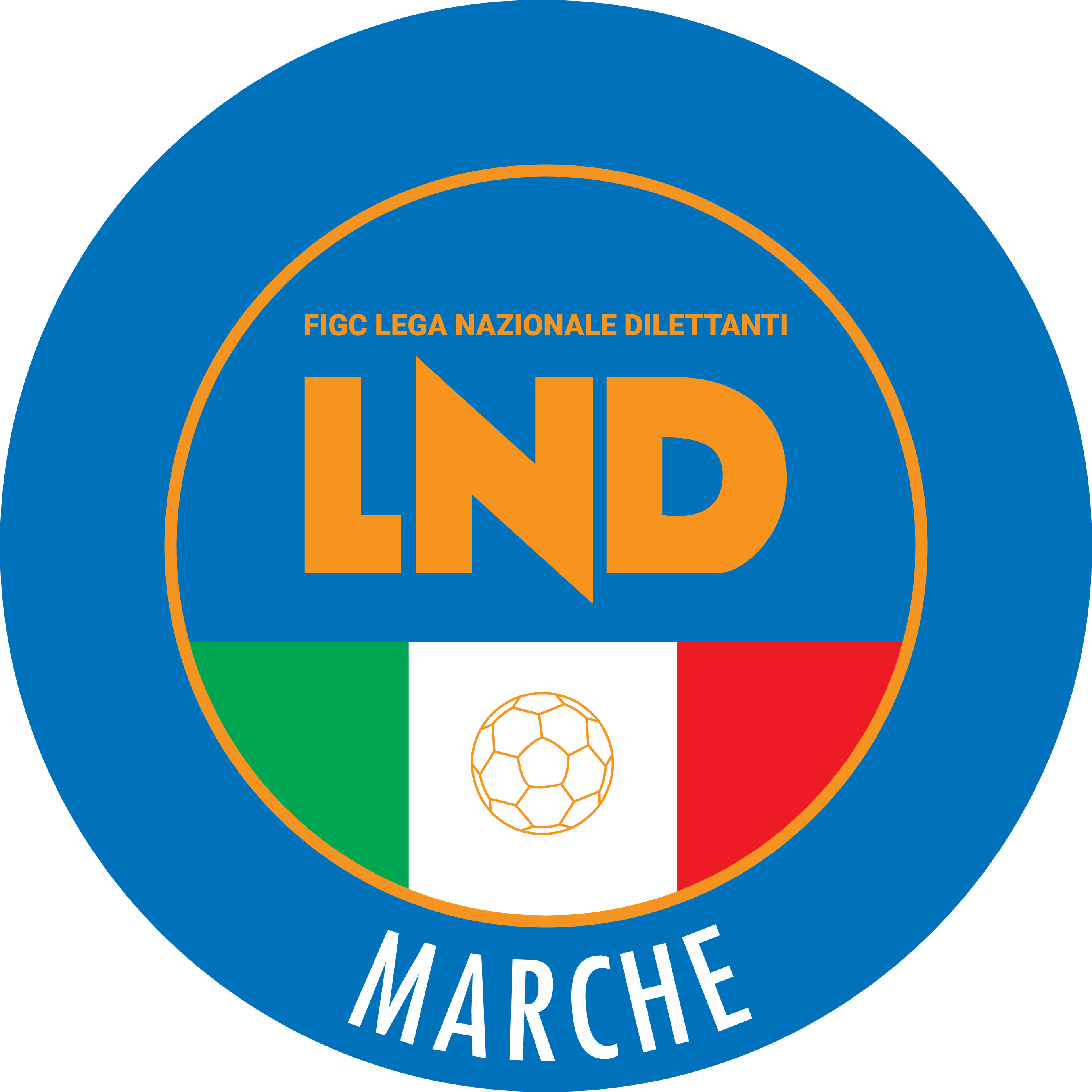 Federazione Italiana Giuoco CalcioLega Nazionale DilettantiCOMITATO REGIONALE MARCHEVia Schiavoni, snc - 60131 ANCONACENTRALINO: 071 285601 - FAX: 071 28560403sito internet: marche.lnd.ite-mail: c5marche@lnd.itpec: c5marche@pec.figcmarche.itTelegram: https://t.me/lndmarchec5Stagione Sportiva 2023/2024Comunicato Ufficiale N° 94 del 18/03/2024Stagione Sportiva 2023/2024Comunicato Ufficiale N° 94 del 18/03/2024GIORGI FABRIZIO(C.U.S. ANCONA) DRAGOLI MATHIAS(AUDAX 1970 S.ANGELO) PROCOPIO ALESSANDRO(BULDOG T.N.T. LUCREZIA) CARDINALETTI NICOLO(C.U.S. ANCONA) CESARI TOMMASO(BULDOG T.N.T. LUCREZIA) PARRINO TOMMASO(C.U.S. MACERATA CALCIO A5) SISTI RICCARDO(FUTSAL VIRE GEOSISTEM ASD) MARINI RENATO(FUTSAL VIRE GEOSISTEM ASD) CIMMINO ANTONIO(REAL FABRIANO) Squadra 1Squadra 2A/RData/OraImpiantoLocalita' ImpiantoIndirizzo ImpiantoACLI MANTOVANI CALCIO A 5C.U.S. ANCONAA23/03/2024 17:305121 "PALAMASSIMO GALEAZZI"ANCONAVIA MADRE TERESA DI CALCUTTAAMICI DEL CENTROSOCIO SP.TRE TORRI A.S.D.A23/03/2024 16:005429 PAL.COM. S.MICHELE AL FIUMEMONDAVIOVIA LORETOFIGHT BULLS CORRIDONIAFUTSAL VIRE GEOSISTEM ASDA23/03/2024 15:305295 TENSOSTRUTTURA VIA E.MATTEICORRIDONIAVIA E.MATTEIITALSERVICE C5JESIA23/03/2024 15:305454 C.COPERTO C.TENNIS LA TRAVEFANOVIA VILLA TOMBARISIMONCIONI STEFANO(AUDAX 1970 S.ANGELO) SALERNO LORENZO(CANTINE RIUNITE CSI) CAVOLETTI NICCOLO(ASCOLI CALCIO A 5) SCIAMANNA EDOARDO(ASCOLI CALCIO A 5) Squadra 1Squadra 2A/RData/OraImpiantoLocalita' ImpiantoIndirizzo ImpiantoAMICI DEL CENTROSOCIO SP.C.U.S. ANCONAA24/03/2024 11:005429 PAL.COM. S.MICHELE AL FIUMEMONDAVIOVIA LORETOC.U.S. MACERATA CALCIO A5CALCIO A 5 CORINALDOA24/03/2024 11:005292 PALESTRA SCUOLA"F.LLI CERVI"MACERATAVIA FRATELLI CERVIITALSERVICE C5AUDAX 1970 S.ANGELOA24/03/2024 15:005454 C.COPERTO C.TENNIS LA TRAVEFANOVIA VILLA TOMBARIREAL SAN GIORGIOCANTINE RIUNITE CSIA24/03/2024 15:305623 PALESTRA SC.MEDIA B.ROSSELLIPORTO SAN GIORGIOVIA PIRANDELLOGIORNOMATTINOPOMERIGGIOLunedìChiuso15.00 – 17.00Martedì10.00 – 12.00ChiusoMercoledìChiusoChiusoGiovedì10,00 – 12.00 ChiusoVenerdìChiusoChiusoIl Responsabile Regionale Calcio a Cinque(Marco Capretti)Il Presidente(Ivo Panichi)